A  N  G  E  Rthe Jesus WayWill ANGER visit you over the holidays?Fr. Steve Wolf will be offering this class using his revised book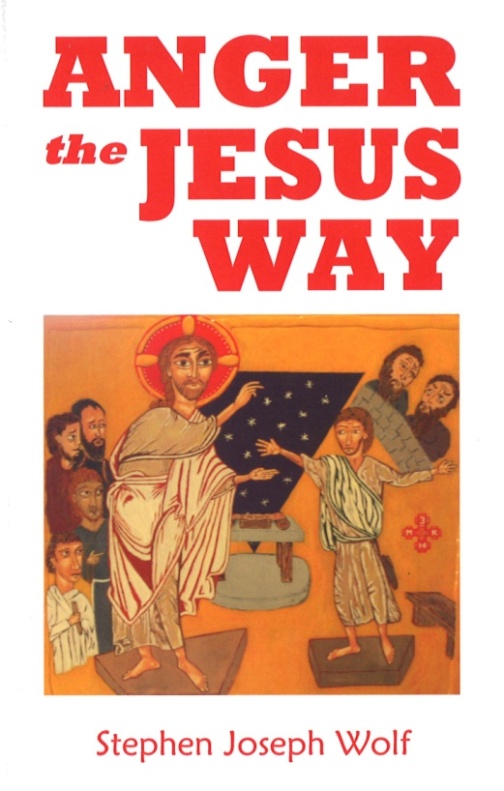 ANGER the JESUS WAYfollowing Mark 3:1-6, the only  place where the gospel writers usethe word “anger” to describe Jesus:…looking around at them with ANGERand grieved at their hardness of heart…We will examine togetherthe life-changing way Jesus modelsto deal with and pray about ANGER.November 27, December 4, December 11(in Advent 2016)Three Sundays from 6:45 pm to 8:15 pmImmaculate Conception ChurchSt. Joseph Roomat 709 Franklin Street    Clarksville, TN  37040An rsvp is appreciated at (931) 645-6275 or etc@idjc.orgso we can be sure to have materials ready.